Regulamin konkursu plastycznegoWalentynkowego „I    Lądek - Zdrój”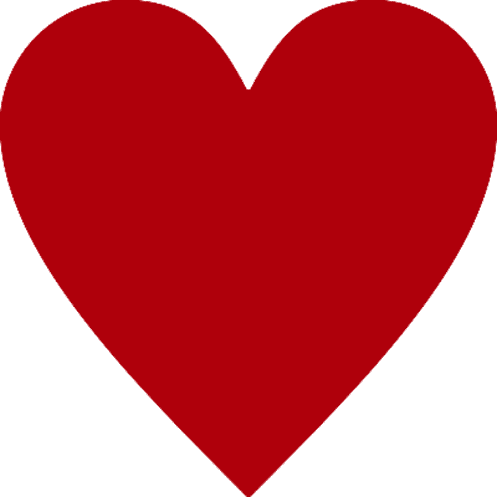 Organizowanego w Inkubatorze Przedsiębiorczości w Lądku - ZdrojuPostanowienia ogólne     Cel konkursu§ 1Konkurs organizowany jest pod hasłem „I  Lądek - Zdrój”. Adresowany jest do osób zainteresowanych bez ograniczenia wiekowego. Organizator konkursu Inkubator Przedsiębiorczości w Lądku - Zdroju zaprasza do udziału w konkursie plastycznym  walentynkowym pod hasłem „I    Lądek- Zdrój”. Istotnym jest, aby autorzy prac wykazali się pomysłowością i bogatą wyobraźnią.Celem konkursu „I    Lądek - Zdrój” jest przedstawienie w formie  plastycznej  pracy walentynkowej własnej twórczości. Na wyróżnione prace czekają nagrody, publikacja prac na stronie Organizatora www.inkubator-ladek.pl, a ich twórcy zaproszeni będą na specjalnie zorganizowane rozdanie nagród.II. Organizator i uczestnicy konkursu§ 2Organizatorem konkursu jest Inkubator Przedsiębiorczości w Lądku – Zdroju (dawny Dworzec Kolejowy), ul. Kolejowa 6, 57-540 Lądek – Zdrój. § 3 Uczestnikami konkursu mogą być mieszkańcy powiatu kłodzkiego, bez ograniczeń wiekowych, akceptujący warunki konkursu, którzy na piśmie wyrażą zgodę na przetwarzanie danych osobowych w celach wynikających z konkursu. W przypadku osób małoletnich wymagana jest także zgoda ich opiekunów prawnych, którą należy dołączyć do przesłanych dokumentów. Dodatkowo uczestnicy konkursu proszeni są o podpisanie oświadczenia o przekazaniu autorskich praw majątkowych plakatu na rzecz Organizatora. Prace muszą być opatrzone : informacją o autorach, w której zawarte będą następujące dane: imię, nazwisko, adres, wiek, telefon kontaktowy.Organizator konkursu zastrzega sobie prawo do nie dopuszczenia ilustracji w przypadku, gdyby okazało się, iż zgłoszony plakat nie spełnia warunków konkursu.III. Zasady organizacyjne konkursu§ 4Miejsce i czas trwania konkursuKonkurs trwa od 17 stycznia (piątek) 2020 r. do 10 lutego (poniedziałek) 2020 r. i obejmuje mieszkańców powiatu kłodzkiego. Prace należy składać lub przesyłać (liczy się data stempla pocztowego) do 10 lutego 2020 r. (poniedziałek) do godz. 16:00 na adres Organizatora Inkubator Przedsiębiorczości Lądek – Zdrój (dawny Dworzec Kolejowy) ul. Kolejowa 6, 57-540 Lądek – Zdrój, tel. 789 384 526, e-mail: inkubatorladek@ladek.pl  Warunki uczestnictwa W konkursie mogą uczestniczyć osoby określone w § 3 ust. 1, które złożą lub prześlą prace własnego autorstwa w terminie do dnia 10 lutego 2020 r. (poniedziałek) do godz. 16:00 na adres Inkubatora Przedsiębiorczości Lądek – Zdrój i spełniające wymogi określone niniejszym regulaminem w szczególności wskazane w ust. 2 niniejszego paragrafu.Wymogi techniczne prac: prace wykonane w formacie A4,  dowolną techniką plastyczną, z życzeniami własnego autorstwabez oprawy tj. w formie umożliwiającej transport i zapakowanie w rulon
IV. Rozstrzygnięcie konkursu§ 5Komisja konkursowa wybierze laureatów najciekawszych prac oraz ewentualnie wyróżni niektóre z pozostałych prac. Laureaci konkursu z zastrzeżeniem zawartym w § 3 ust. 2  niniejszego regulaminu nagrodzeni zostaną przez Organizatora  nagrodami za miejsca od 1 do 3  oraz opublikowaniem prac na stronie Organizatora www.inkubator-ladek.pl. Twórcy będą zaproszeni na specjalnie zorganizowany wieczór autorski.Komisja konkursowa w składzie: Tomasz Zalewski –  przewodniczący,Katarzyna Mironiak -   sekretarz, Marta Dreger -   członek komisji,Ewelina Dreger -    członek komisjidokona wyboru zwycięzców konkursu. Z przebiegu prac Komisji zostanie sporządzony  protokół, w którym w terminie  do dnia 
13 lutego 2020 roku (czwartek) wskazani zostaną laureaci. Osoby, których    prace zostaną nagrodzone w konkursie, będą powiadomione  telefonicznie lub drogą elektroniczną 
o nagrodzie i sposobie jej odebrania. Ponadto lista wszystkich laureatów konkursu zostanie ogłoszona na stronie internetowej Organizatora www.inkubator-ladek.pl w terminie do dnia 13 lutego 2020 roku (czwartek). V. Ustalenia ogólne§ 6Regulamin konkursu jest do wglądu w siedzibie Organizatora: Inkubator Przedsiębiorczości Lądek – Zdrój (dawniej Dworzec Kolejowy) ul. Kolejowa 6, 57-540 Lądek - Zdrój oraz na stronie internetowej Organizatora www.inkubator-ladek.pl VI. Postanowienia końcowe§ 7Organizator nie ponosi odpowiedzialności za nieprawidłowo i nieczytelnie podane dane, które uniemożliwiają odszukanie uczestnika, któremu przyznano nagrodę. W przypadku, gdy uczestnik Konkursu podjął działania, które nie są zakazane przez ten regulamin, ale zostaną przez Organizatora uznane za niepożądane, bądź szkodliwe, Organizator może wykluczyć uczestnika Konkursu.Wszelkie informacje o naruszeniach przez uczestników Konkursu niniejszego regulaminu należy kierować do Organizatora.Organizator zastrzega sobie prawo zmiany warunków konkursu, a także możliwość ewentualnego odwołania konkursu.